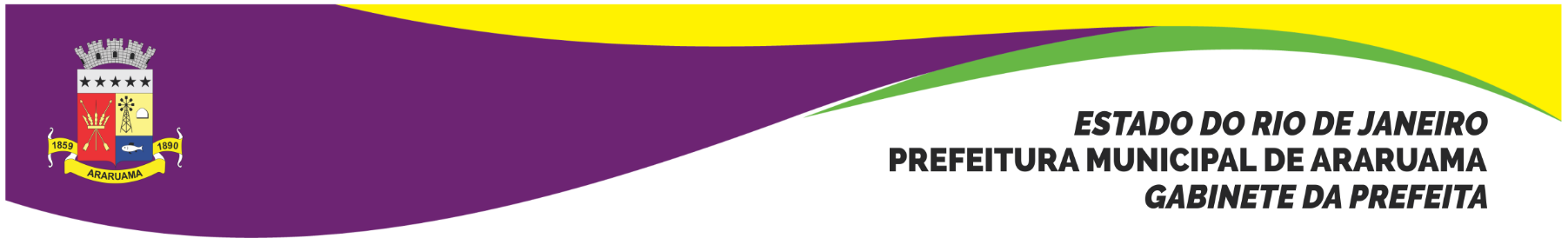 TERMO DE INEXIGIBILIDADE N° 002/2019RATIFICO a inexigibilidade de licitação em favor da empresa ERALDO SILVA MATTOS - EPP, no valor R$ 45.000,00 (quarenta e cinco mil reais), do Artigo 25, da Lei Federal n° 8.666/93, em conformidade com o parecer exarado pela Procuradoria Geral do Município, constante do Processo Administrativo Municipal n° 45.800/2018. Gabinete da Prefeita, 02 de janeiro de 2019.Lívia Bello“Lívia de Chiquinho”PrefeitaAC/c